 2024 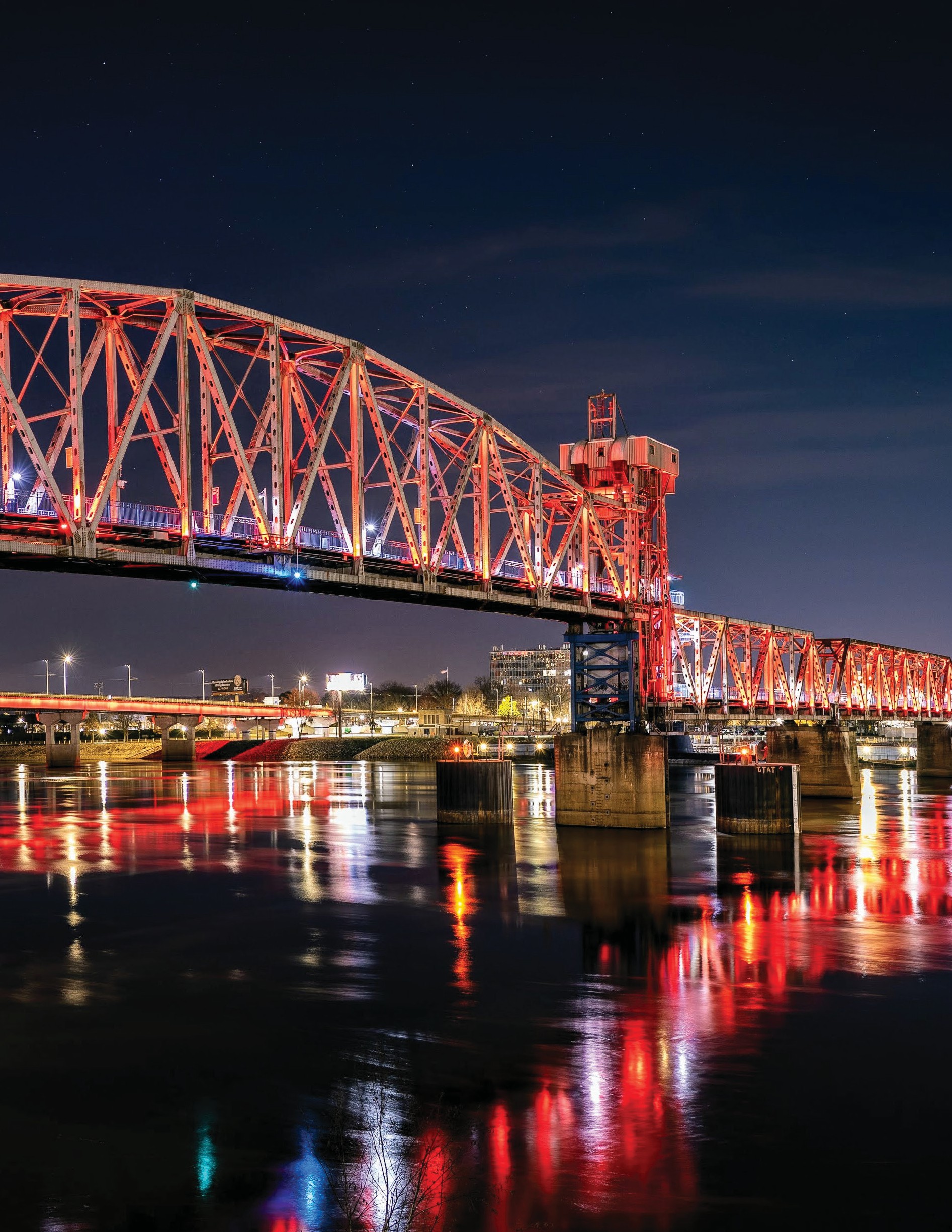 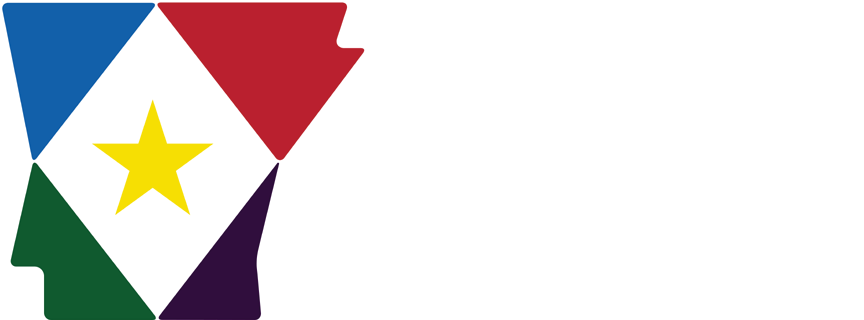 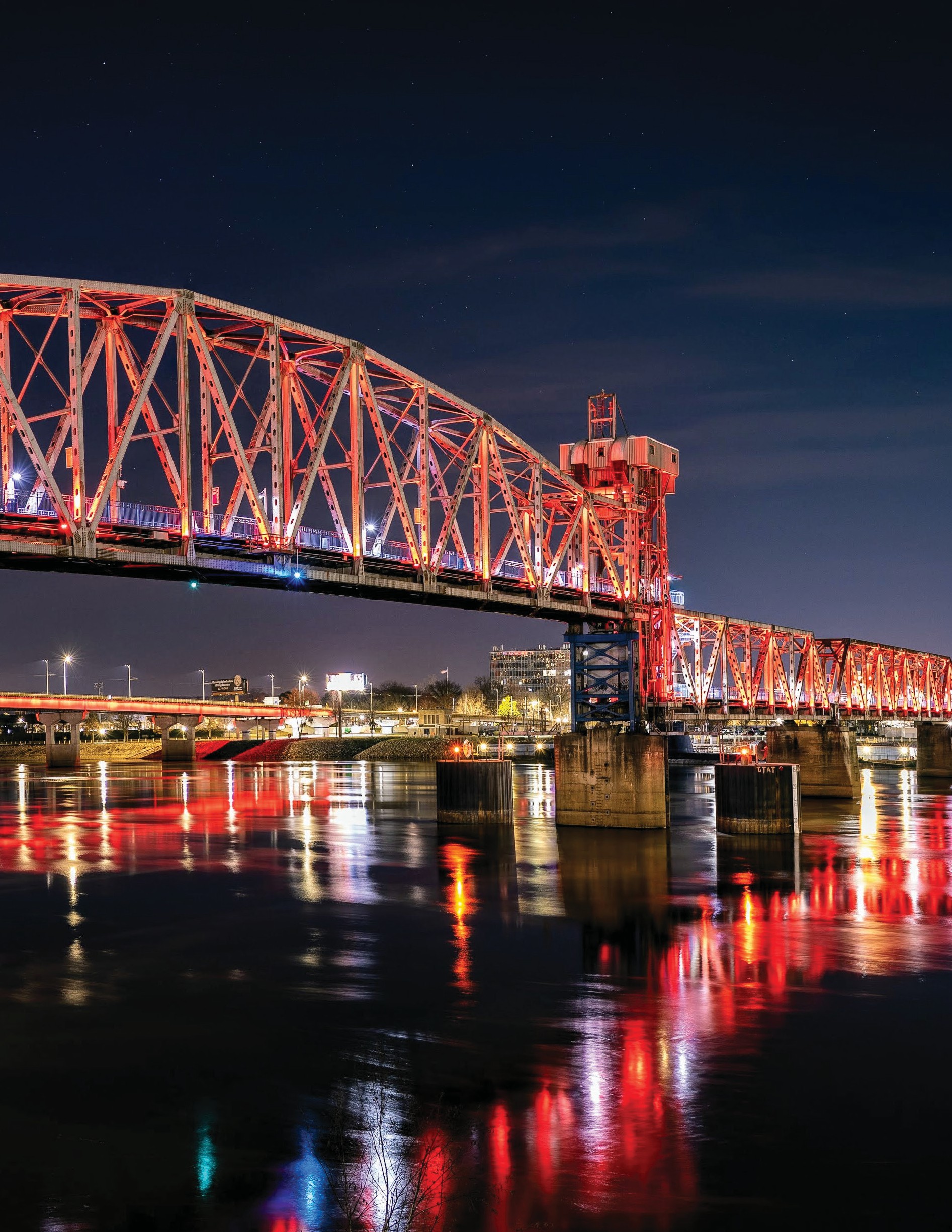 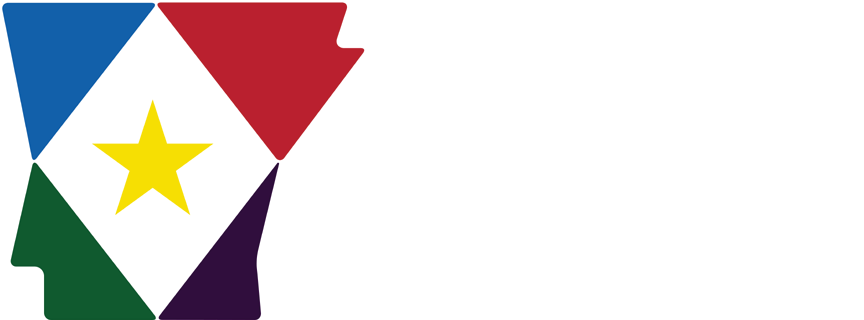  ARKANSAS  LABOR  MARKET  REPORT  JANUARYTable of Contents	Technical Notes 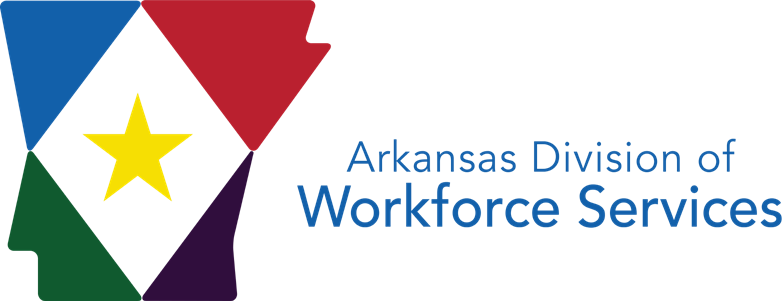 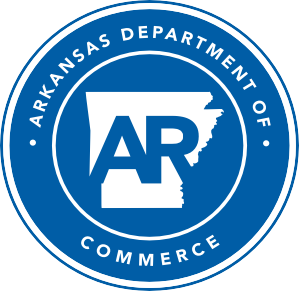 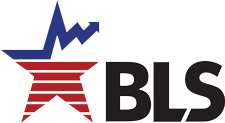 The Arkansas Labor Market is prepared monthly in conjunction with the U.S. Depart- ment of Labor, Bu- reau of Labor Statis- tics (BLS). The current month’s estimates are preliminary, while pre- vious month’s data is subject to revision.Estimates of nonfarm payroll jobs show the number of jobs by industry and reflect employment by place of work. Hours and earnings estimates are based on payroll and worker-hour data col- lected for production workers in manufactur- ing industries.Industries are classi- fied according to the North American In- dustry Classification System (NAICS). All estimates are based on a first quarter 2023 benchmark.Explanation of Terms and ConceptsMonthly Business Survey of EmployersA monthly sample sur- vey designed to pro- vide industry infor- mation on nonfarm payroll jobs. Data are compiled each month from mail surveys and telephone interviews conducted by the Bu- reau of Labor Statistics in cooperation with Department of Work- force Services. The data are based on establish- ment records and in- clude all workers, full- or part-time, who re- ceived pay during the payroll period which includes the 12th of the month. Approximately5,000 Arkansas busi- ness establishments are surveyed.Metropolitan  Statistical AreasA term applied by theU.S. Office of Manage- ment and Budget to counties that have one or more central cities and that meet specified criteria of population density, commuting patterns and social and economic integration.Current Population Survey (CPS)A monthly sample sur- vey of the population 16 years of age and over, designed to pro- vide data on the labor force, the employed and the unemployed. The survey is conduct- ed each month by the Bureau of the Census for BLS. The informa- tion is collected by trained interviewers from a sample of about 60,000 households. The data collected are based on the activity reported for the cal- endar week including the 12th of the month. Approximately 1,000 Arkansas households are represented in the sample survey.Civilian Labor ForceThe sum of all em- ployed and unem- ployed persons 16 years of age or older. Members of the Armed Forces are excluded.EmploymentAn estimate of the number of persons who worked any timefor pay or profit or worked 15 hours or more as unpaid work- ers in a family business during the calendar week which includes the 12th of the month. Also included are those who, although not working, had some job attachment and were not looking for work, and persons involved in labor management disputes.UnemploymentAn estimate of the number of persons who did not have a job, but were available for work and actively seek- ing work during the calendar week which includes the 12th of the month.Unemployment  RateThe number of unem- ployed as a percentage of the civilian labor force. Unemployment rates are calculated from unrounded data.Seasonal  AdjustmentA statistical technique applied to monthly data to eliminate changes that normally occur during the year due to seasonal events such as weather, ma- jor holidays, schedule shifts, harvest times, and the opening/clos- ing of schools.www.discover.arkansas.gov Januar y Spotlight Annual Revisions to the DataCivilian Labor Force:In accordance with guidelines from the U.S. Department of Labor, Bureau of Labor Sta- tistics, Arkansas’ Civilian Labor Force (CLF) estimates have undergone annual process- ing. The purpose of annual processing is to incorporate more complete and accurate information into the estimation process, including updated population data from the US Census Bureau.All levels of data—State, counties, Metropolitan Statistical Areas (MSAs), Micropolitan Statistical Areas, Local Workforce Development Areas, and cities—have been revised. The Statewide CLF data was revised back to January 2019 and is now available at https:// www.discover.arkansas.gov/Data-Search-Tool/LAUS. Updated sub-state CLF estimates are now complete and the data has been updated on the Discover Arkansas website and at www.bls.gov. All sub-state CLF data for Arkansas was revised back to January 2019. More information concerning annual processing is available here.Nonfarm Payroll Jobs:In accordance with the same guidelines, the Current Employment Statistics program also re-estimated the Nonfarm Payroll Job series to include more comprehensive and precise information into the calculations. Statewide estimates were revised back to April 2021. The MSA revisions are listed below:Revised back to January 1990- Little Rock-North Little Rock- Conway MSA; Fayetteville-Springdale-Rogers MSA; and the Fort Smith MSARevised back to April 2021- Hot Springs MSA and Pine Bluff MSARevised back to April 2022- Jonesboro MSAAll revised Nonfarm Payroll Jobs data have been updated on the Discover Arkansas web- site.Effective with the release of January 2024 estimates on March 11, 2024, the Current Em- ployment Statistics (CES) program implemented a new weight smoothing procedure for state and metropolitan area employment data. More information on the new weight smoothing procedure is available here.State of Arkansas Civilian Labor Force SummaryThe Arkansas Division of Workforce Services, in conjunction with the Bureau of Labor Statistics, an- nounced Arkansas’ seasonally adjusted unemployment rate remained stable at 3.7% between Decem- ber 2023 and January 2024. The unemployment rate for December 2023 was originally estimated at 3.4% but has now been revised up to 3.7%. The United States’ jobless rate remained at 3.7% for the third consecutive month.Arkansas’ civilian labor force rose by 506 in January. Employment increased 460, while unemployment rose by 46. The labor force participation rate remained stable over the month at 57.5% (December 2023 was revised down from 57.6%).Compared to January 2023, there are 8,529 more employed, while 9,875 more Arkansans are unem- ployed and actively looking for work. The State’s jobless rate is now seven-tenths of a percentage point higher than last January, but the labor force participation rate has grown by two-tenths of a percentage point.	Civilian Labor Force EstimatesEmployment (Seasonally Adjusted)January 2021 - January 20241,360,0001,340,0001,320,0001,300,0001,280,0001,260,0001,240,000Jan '21	Jul '21	Jan '22	Jul '22	Jan '23	Jul '23	Jan '24State of Arkansas Nonfarm Payroll JobsNot Seasonally Adjusted(In Thousands)State of Arkansas Nonfarm Payroll JobsMonthly Job Gains/Losses by Major Industry SectorDecember 2023 - January 2024 (Not Seasonally Adjusted)Annual Job Gains/Losses by Major Industry SectorJanuary 2023 - January 2024 (Not Seasonally Adjusted)State of Arkansas Production Workers- Hours and EarningsManufacturingDurable Goods and Nondurable Goods ManufacturingAverage Weekly Hours Worked - Durable vs Nondurable Goods ManufacturingJanuary 2021 - January 202446.044.042.040.038.036.034.032.030.0Jan '21	Jul '21	Jan '22	Jul '22	Jan '23	Jul '23	Jan '24 Durable Goods		Nondurable GoodsMetropolitan Statistical Areas Little Rock-North Little Rock-Conway MSAThe Little Rock-North Little Rock-Conway MSA = Faulkner, Grant, Lonoke, Perry, Pulaski, & Saline counties.Civilian Labor Force Estimates (Not Seasonally Adjusted)Nonfarm Payroll Jobs (Not Seasonally Adjusted)(In Thousands)360,000EmploymentJanuary: 2014 - 2024360,000Jobs in Service Providing IndustriesJanuary 2021 - January 2024350,000350,000340,000340,000330,000330,000320,000320,000310,000300,000310,000290,000'14	'15	'16	'17	'18	'19	'20	'21	'22	'23	'24300,000Jan '21	Jul '21	Jan '22	Jul '22	Jan '23	Jul '23	Jan '24Metropolitan Statistical Areas Fayetteville-Springdale-Rogers MSAThe Fayetteville-Springdale-Rogers MSA = Benton, Madison, & Washington counties in Arkansas and McDonald county in Missouri.Civilian Labor Force Estimates (Not Seasonally Adjusted)Nonfarm Payroll Jobs (Not Seasonally Adjusted)(In Thousands)Job Change by Industry SectorJanuary 2023 vs January 2024Government2,200Private Ed & HealthMining-Logging-ConstructTrade-Transport-UtilitiesManufacturingFinancial ActivitiesLeisure & HospitalityOther ServicesInformationProfessional & Business-700-1,000	-500	0	500	1,000	1,500	2,000	2,500Metropolitan Statistical Areas Fort Smith MSAThe Fort Smith MSA = Crawford & Sebastian counties in Arkansas & LeFlore & Sequoyah counties in Oklahoma.Civilian Labor Force Estimates (Not Seasonally Adjusted)Nonfarm Payroll Jobs (Not Seasonally Adjusted)(In Thousands)7,000UnemploymentJanuary 2021 - January 202420,000Jobs in Private Education & Health ServicesJanuary: 2004 - 20246,00018,0005,0004,00016,0003,00014,0002,00012,0001,0000Jan '21	Jul '21	Jan '22	Jul '22	Jan '23	Jul '23	Jan '2410,000'04	'06	'08	'10	'12	'14	'16	'18	'20	'22	'24Metropolitan Statistical Areas Hot Springs MSAThe Hot Springs MSA = Garland County.Civilian Labor Force Estimates (Not Seasonally Adjusted)Nonfarm Payroll Jobs (Not Seasonally Adjusted)(In Thousands)8.0%Unemployment RatesJanuary: 2014 - 20247.0%6.0%5.0%4.0%3.0%2.0%1.0%0.0%'14	'15	'16	'17	'18	'19	'20	'21	'22	'23	'24Metropolitan Statistical Areas Jonesboro MSAThe Jonesboro MSA = Craighead & Poinsett counties.Civilian Labor Force Estimates (Not Seasonally Adjusted)Nonfarm Payroll Jobs (Not Seasonally Adjusted)(In Thousands)66,000Nonfarm Payroll JobsJanuary 2021 - January 202465,00064,00063,00062,00061,00060,00059,00058,000Jan '21	Jul '21	Jan '22	Jul '22	Jan '23	Jul '23	Jan '24Metropolitan Statistical Areas Pine Bluff MSAThe Pine Bluff MSA = Cleveland, Jefferson, & Lincoln counties.Civilian Labor Force Estimates (Not Seasonally Adjusted)Nonfarm Payroll Jobs (Not Seasonally Adjusted)(In Thousands)40,00035,000Composition of the Civilian Labor ForceJanuary: 2014 - 2024Civilian Labor Force = Employment + Unemployment30,00025,00020,00015,00010,0005,000-'14	'15	'16	'17	'18	'19	'20	'21	'22	'23	'24 Unemployment	 Employment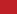 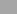 Metropolitan Statistical Areas Out-of-State MSACivilian Labor Force Estimates (Not Seasonally Adjusted) Memphis, TN-MS-AR MSAThe Memphis, TN-MS-AR MSA = Fayette, Shelby, & Tipton counties in Tennessee; Benton, Desoto, Marshall, Tate, & Tunica counties in Mississippi; & Crittenden County in Arkansas.Texarkana MSAThe Texarkana MSA= Bowie County in Texas & Little River & Miller counties in Arkansas.60,000Memphis MSA - UnemploymentJanuary 2021 - January 202462,000Texarkana MSA - EmploymentJanuary: 2014 - 202450,00061,00060,00040,00059,00030,00058,00020,00057,00010,00056,000-Jan '21	Jul '21	Jan '22	Jul '22	Jan '23	Jul '23	Jan '2455,000'14	'15	'16	'17	'18	'19	'20	'21	'22	'23	'24Micropolitan Statistical Areas Civilian Labor Force EstimatesArkadelphia Micro = Clark County Batesville Micro = Independence County Blytheville Micro = Mississippi CountyCamden Micro = Calhoun & Ouachita counties El Dorado Micro = Union CountyForrest City Micro = St. Francis County Harrison Micro = Boone & Newton counties Helena-West Helena Micro = Phillips County Hope Micro = Hempstead & Nevada counties Magnolia Micro = Columbia CountyCity Labor Force StatisticsMalvern Micro = Hot Spring County Mountain Home Micro = Baxter County Paragould Micro = Greene County Russellville Micro = Pope & Yell counties Searcy Micro = White CountyCounty Labor Force Statistics Civilian Labor Force EstimatesNot Seasonally Adjusted(continued on Page 16)County Labor Force Statistics Civilian Labor Force Estimates(continued from Page 15)County Labor Force SummaryBetween December 2023 and January 2024, unemployment rates increased in 74 of Arkansas’ 75 counties. Montgomery County posted a slight rate decline over-the-month. Jobless rates ranged from a low of 2.6% in Washington County to a high of 7.5% in Chicot County.In January, two counties in Arkansas reported an unemployment rate at or below three percent. That is down from 10 counties at or below 3% in December. Two counties-- Phillips and Chicot-- posted jobless rates at or above seven percent.Compared to January 2023, jobless rates are up in 69 Arkansas counties. Five counties reported lower unemployment rates, while Jackson County remained stable. Jobless rate increases aver- aged five-tenths of a percentage point over-the-year.County Unemployment Rates 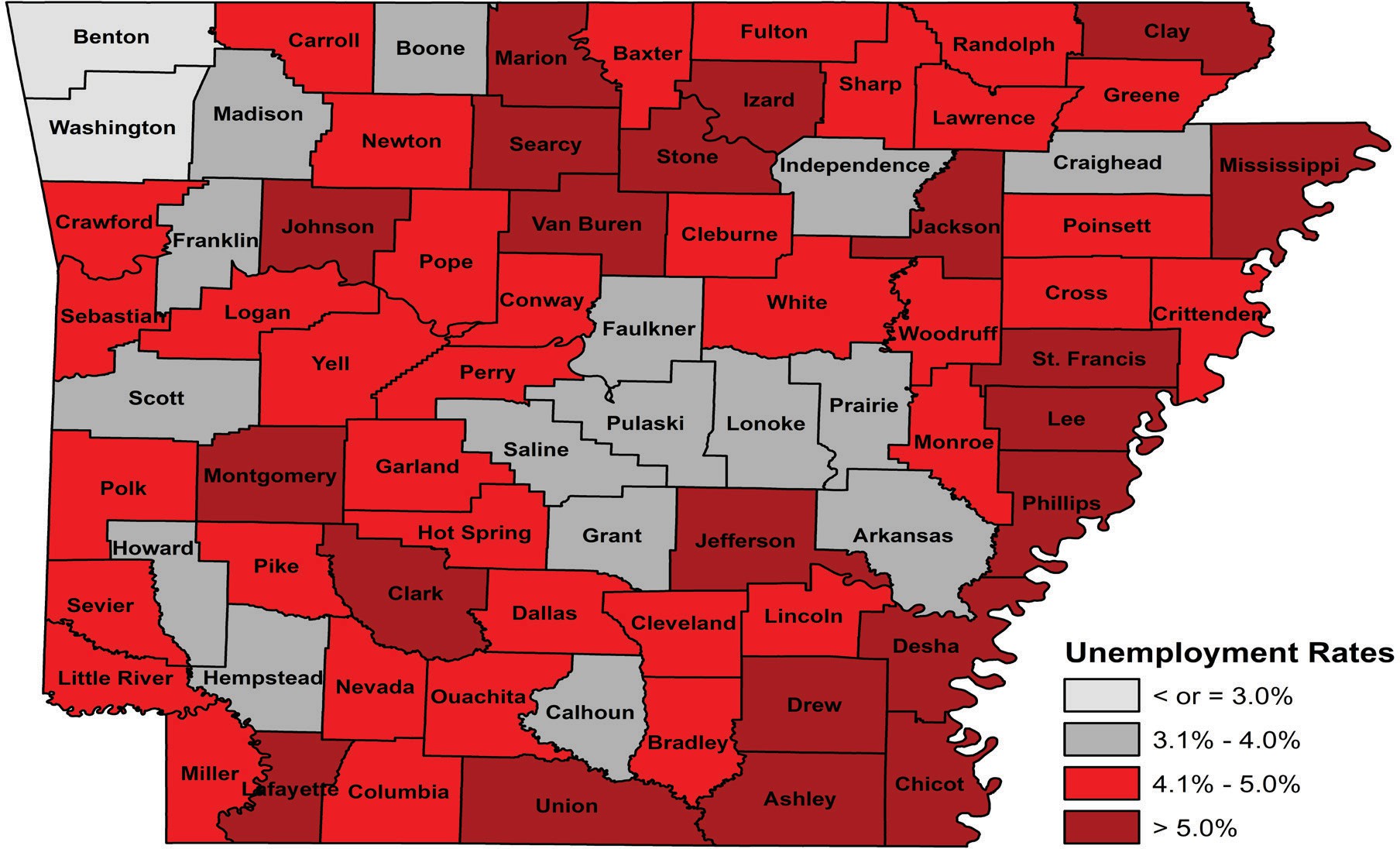 Ranked by Unemployment RatesJanuary 2024 (Not Seasonally Adjusted)Local Workforce Development Areas Civilian Labor Force Estimates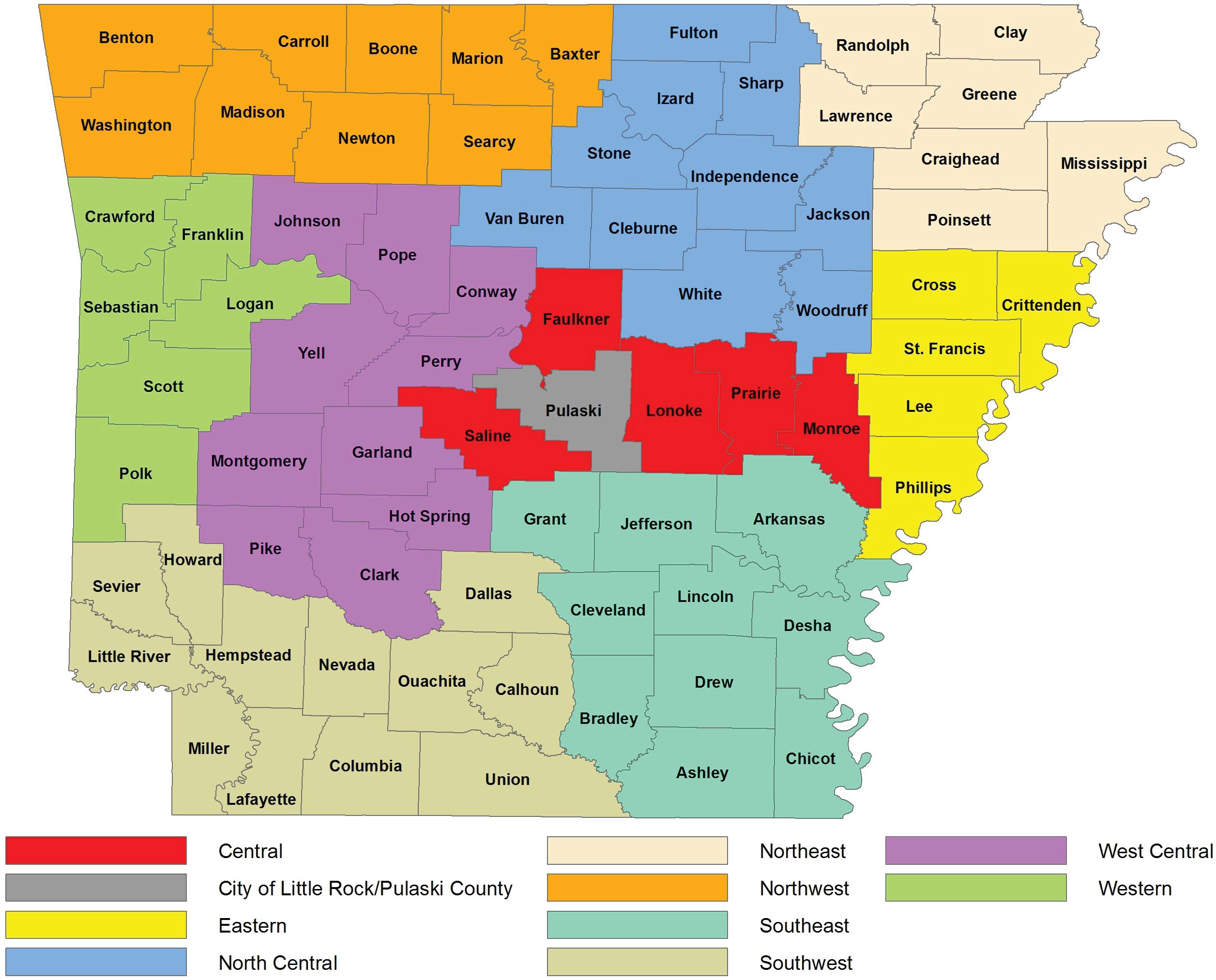 Seasonally Adjusted	Not Seasonally AdjustedSeasonally Adjusted	Not Seasonally AdjustedSeasonally Adjusted	Not Seasonally AdjustedSeasonally Adjusted	Not Seasonally AdjustedSeasonally Adjusted	Not Seasonally AdjustedSeasonally Adjusted	Not Seasonally AdjustedSeasonally Adjusted	Not Seasonally AdjustedSeasonally Adjusted	Not Seasonally AdjustedJan 24Dec 23Jan 23Jan 24Dec 23Jan 23Civilian Labor Force1,385,2601,384,7541,366,856Civilian Labor Force1,364,9441,369,5391,345,984Employment1,334,4781,334,0181,325,949Employment1,311,9131,322,3881,300,015Unemployment50,78250,73640,907Unemployment53,03147,15145,969Unemployment Rate3.7%3.7%3.0%Unemployment Rate3.9%3.4%3.4%LF Participation Rate57.5%57.5%57.3%LF Participation Rate56.7%56.9%56.5%(NAICS)Jan 24Dec 23Jan 23OTMOTYTotal Nonfarm1345.81363.51335.1-17.710.7Goods Producing231.9231.7227.90.24.0Mining, Logging, & Construction71.771.164.70.67.0Mining & Logging5.15.25.2-0.1-0.1Construction66.665.959.50.77.1Specialty Trade Contractors42.141.837.30.34.8Manufacturing160.2160.6163.2-0.4-3.0Durable Goods76.877.279.6-0.4-2.8Nondurable Goods83.483.483.60.0-0.2Service Providing1113.91131.81107.2-17.96.7Trade, Transportation & Utilities269.0273.2266.2-4.22.8Wholesale Trade52.252.352.0-0.10.2Retail Trade144.8147.2141.4-2.43.4Transport, Warehousing & Utilities72.073.772.8-1.7-0.8Information12.812.813.00.0-0.2Financial Activities70.371.370.1-1.00.2Finance & Insurance55.455.955.2-0.50.2Real Estate & Rental & Leasing14.915.414.9-0.50.0Professional & Business Services152.4156.2155.5-3.8-3.1Professional, Scientific & Technical50.550.649.9-0.10.6Management of Companies37.637.737.1-0.10.5Administrative & Support Services64.367.968.5-3.6-4.2Private Education & Health Services209.8212.5204.3-2.75.5Private Educational Services18.919.418.5-0.50.4Health Care & Social Assistance190.9193.1185.8-2.25.1Ambulatory Health Care65.767.164.3-1.41.4Social Assistance39.639.138.40.51.2Leisure & Hospitality120.3122.4121.5-2.1-1.2Arts, Entertainment & Recreation12.312.411.8-0.10.5Accommodation & Food Services108.0110.0109.7-2.0-1.7Accommodation Services10.610.911.0-0.3-0.4Food Services97.499.198.7-1.7-1.3Other Services66.967.967.1-1.0-0.2Government212.4215.5209.5-3.12.9Federal Government21.822.020.7-0.21.1State Government75.777.675.7-1.90.0State Gov, Educational Services29.631.529.5-1.90.1State Gov, Excluding Education46.146.146.20.0-0.1Local Government114.9115.9113.1-1.01.8Local Gov, Educational Services70.971.469.9-0.51.0Local Gov, Excluding Education44.044.543.2-0.50.8Jan 24Dec 23Jan 23OTMOTYCivilian Labor Force366,079367,594358,195-1,5157,884Employment352,952355,847347,029-2,8955,923Unemployment13,12711,74711,1661,3801,961Unemployment Rate3.6%3.2%3.1%0.4%0.5%NAICS	Jan 24Dec 23Jan 23OTMOTYTotal Nonfarm	390.6395.5384.1-4.96.5Goods Producing	41.941.939.80.02.1Mining, Logging & Construction	21.621.619.80.01.8Manufacturing	20.320.320.00.00.3Service Providing	348.7353.6344.3-4.94.4Trade, Transportation & Utilities	78.380.077.7-1.70.6Wholesale Trade	17.817.717.80.10.0Retail Trade	39.139.938.5-0.80.6Trans., Warehousing & Utilities	21.422.421.4-1.00.0Information	5.45.45.80.0-0.4Financial Activities	27.928.228.0-0.3-0.1Professional & Business Services	48.549.148.7-0.6-0.2Private Education & Health Services	65.066.162.6-1.12.4Leisure & Hospitality	33.033.233.4-0.2-0.4Other Services	19.419.719.2-0.30.2Government	71.271.968.9-0.72.3Federal Government	10.710.810.0-0.10.7State Government	33.734.133.6-0.40.1Local Government	26.827.025.3-0.21.5Jan 24Dec 23Jan 23OTMOTYCivilian Labor Force307,681310,887301,142-3,2066,539Employment298,907303,205293,700-4,2985,207Unemployment8,7747,6827,4421,0921,332Unemployment Rate2.9%2.5%2.5%0.4%0.4%NAICS	Jan 24Dec 23Jan 23OTMOTYTotal Nonfarm	304.5311.0299.2-6.55.3Goods Producing	47.847.946.0-0.11.8Mining, Logging & Construction	17.117.215.6-0.11.5Manufacturing	30.730.730.40.00.3Service Providing	256.7263.1253.2-6.43.5Trade, Transportation & Utilities	62.964.862.5-1.90.4Wholesale Trade	14.114.213.9-0.10.2Retail Trade	29.830.828.6-1.01.2Trans., Warehousing & Utilities	19.019.820.0-0.8-1.0Information	2.32.32.40.0-0.1Financial Activities	12.512.612.4-0.10.1Professional & Business Services	57.958.658.6-0.7-0.7Private Education & Health Services	36.436.634.7-0.21.7Leisure & Hospitality	29.130.329.1-1.20.0Other Services	13.513.813.6-0.3-0.1Government	42.144.139.9-2.02.2Federal Government	3.33.33.00.00.3State Government	18.520.317.2-1.81.3Local Government	20.320.519.7-0.20.6Jan 24Dec 23Jan 23OTMOTYCivilian Labor Force119,751120,625116,624-8743,127Employment114,703116,079112,651-1,3762,052Unemployment5,0484,5463,9735021,075Unemployment Rate4.2%3.8%3.4%0.4%0.8%NAICS	Jan 24Dec 23Jan 23OTMOTYTotal Nonfarm	116.1118.2114.2-2.11.9Goods Producing	25.125.224.1-0.11.0Mining, Logging & Construction	6.06.05.40.00.6Manufacturing	19.119.218.7-0.10.4Service Providing	91.093.090.1-2.00.9Trade, Transportation & Utilities	24.324.824.1-0.50.2Wholesale Trade	4.64.64.50.00.1Retail Trade	13.213.512.8-0.30.4Trans., Warehousing & Utilities	6.56.76.8-0.2-0.3Information	1.41.41.40.00.0Financial Activities	4.84.94.9-0.1-0.1Professional & Business Services	11.612.111.6-0.50.0Private Education & Health Services	18.919.018.0-0.10.9Leisure & Hospitality	9.69.89.7-0.2-0.1Other Services	3.94.03.8-0.10.1Government	16.517.016.6-0.5-0.1Federal Government	1.41.41.30.00.1State Government	1.92.32.0-0.4-0.1Local Government	13.213.313.3-0.1-0.1Jan 24Dec 23Jan 23OTMOTYCivilian Labor Force41,03741,19240,830-155207Employment39,26939,63739,216-36853Unemployment1,7681,5551,614213154Unemployment Rate4.3%3.8%4.0%0.5%0.3%Jan 24Dec 23Jan 23OTMOTY40.741.440.7-0.70.04.34.34.40.0-0.136.437.136.3-0.70.14.54.64.4-0.10.1Jan 24Dec 23Jan 23OTMOTYCivilian Labor Force66,62666,80966,042-183584Employment64,35564,82864,062-473293Unemployment2,2711,9811,980290291Unemployment Rate3.4%3.0%3.0%0.4%0.4%Jan 24Dec 23Jan 23OTMOTY63.764.863.5-1.10.211.211.311.9-0.1-0.752.553.551.6-1.00.99.09.28.8-0.20.2Jan 24Dec 23Jan 23OTMOTYCivilian Labor Force31,50831,52931,699-21-191Employment29,90830,07330,180-165-272Unemployment1,6001,4561,51914481Unemployment Rate5.1%4.6%4.8%0.5%0.3%Jan 24Dec 23Jan 23OTMOTY31.131.631.5-0.5-0.45.45.35.40.10.025.726.326.1-0.6-0.48.48.68.8-0.2-0.4Jan 24Dec 23Jan 23OTMOTYCivilian Labor Force614,485616,903621,329-2,418-6,844Employment588,013593,938595,243-5,925-7,230Unemployment26,47222,96526,0863,507386Unemployment Rate4.3%3.7%4.2%0.6%0.1%Jan 24Dec 23Jan 23OTMOTYCivilian Labor Force62,05061,85861,657192393Employment59,38659,63058,904-244482Unemployment2,6642,2282,753436-89Unemployment Rate4.3%3.6%4.5%0.7%-0.2%Not Seasonally AdjustedJanuary 2024		December 2023		January 2023 Micro Area	CLF	Emp Unemp Rate	CLF		Emp Unemp Rate	CLF		Emp Unemp RateNot Seasonally AdjustedJanuary 2024		December 2023		January 2023 Micro Area	CLF	Emp Unemp Rate	CLF		Emp Unemp Rate	CLF		Emp Unemp RateNot Seasonally AdjustedJanuary 2024		December 2023		January 2023 Micro Area	CLF	Emp Unemp Rate	CLF		Emp Unemp Rate	CLF		Emp Unemp RateNot Seasonally AdjustedJanuary 2024		December 2023		January 2023 Micro Area	CLF	Emp Unemp Rate	CLF		Emp Unemp Rate	CLF		Emp Unemp RateNot Seasonally AdjustedJanuary 2024		December 2023		January 2023 Micro Area	CLF	Emp Unemp Rate	CLF		Emp Unemp Rate	CLF		Emp Unemp RateNot Seasonally AdjustedJanuary 2024		December 2023		January 2023 Micro Area	CLF	Emp Unemp Rate	CLF		Emp Unemp Rate	CLF		Emp Unemp RateNot Seasonally AdjustedJanuary 2024		December 2023		January 2023 Micro Area	CLF	Emp Unemp Rate	CLF		Emp Unemp Rate	CLF		Emp Unemp RateNot Seasonally AdjustedJanuary 2024		December 2023		January 2023 Micro Area	CLF	Emp Unemp Rate	CLF		Emp Unemp Rate	CLF		Emp Unemp RateNot Seasonally AdjustedJanuary 2024		December 2023		January 2023 Micro Area	CLF	Emp Unemp Rate	CLF		Emp Unemp Rate	CLF		Emp Unemp RateNot Seasonally AdjustedJanuary 2024		December 2023		January 2023 Micro Area	CLF	Emp Unemp Rate	CLF		Emp Unemp Rate	CLF		Emp Unemp RateNot Seasonally AdjustedJanuary 2024		December 2023		January 2023 Micro Area	CLF	Emp Unemp Rate	CLF		Emp Unemp Rate	CLF		Emp Unemp RateNot Seasonally AdjustedJanuary 2024		December 2023		January 2023 Micro Area	CLF	Emp Unemp Rate	CLF		Emp Unemp Rate	CLF		Emp Unemp RateNot Seasonally AdjustedJanuary 2024		December 2023		January 2023 Micro Area	CLF	Emp Unemp Rate	CLF		Emp Unemp Rate	CLF		Emp Unemp RateArkadelphia Micro8,2467,8074395.38,4338,0533804.58,2317,8064255.2Batesville Micro16,65016,0525983.616,60316,0985053.016,57616,0215553.3Blytheville Micro16,73115,8309015.416,77515,9358405.016,08815,2868025.0Camden Micro11,95411,4335214.411,94511,4584874.111,80611,3404663.9El Dorado Micro14,63513,8208155.614,64213,8957475.114,58213,8747084.9Forrest City Micro7,3196,8994205.77,3106,9153955.47,3126,9323805.2Harrison Micro18,96118,1767854.118,96718,2896783.618,62217,9946283.4Helena-West Helena Micro5,0674,7103577.05,0094,6753346.75,2244,8144107.8Hope Micro12,19011,7054854.012,10411,6594453.712,46412,0434213.4Magnolia Micro8,7648,3713934.58,8158,4603554.08,6888,2744144.8Malvern Micro13,46512,8695964.413,59213,0615313.913,46712,9684993.7Mountain Home Micro16,64015,8587824.716,60715,8987094.316,47215,8536193.8Paragould Micro19,48818,6748144.219,36318,5897744.019,39118,6897023.6Russellville Micro35,98434,3021,6824.736,23034,7631,4674.036,01034,5741,4364.0Searcy Micro33,55732,1931,3644.133,68532,4671,2183.633,50132,2581,2433.7Bella Vista13,25012,7594913.713,39212,9504423.312,94312,5334103.2Benton18,21017,6385723.118,29017,7944962.717,81617,3414752.7Bentonville32,03831,2038352.632,41831,6707482.331,35730,6507072.3Blytheville5,6235,2993245.85,6255,3342915.25,4125,1172955.5Cabot12,19311,8423512.912,22311,8963272.711,96811,6493192.7Conway35,34134,1791,1623.335,47734,4411,0362.934,65933,6101,0493.0El Dorado6,3595,9474126.56,3585,9793796.06,2815,9703115.0Fayetteville52,28850,8821,4062.752,87251,6331,2392.351,27749,9881,2892.5Fort Smith38,64437,0881,5564.039,01637,5701,4463.737,70036,4971,2033.2Hot Springs15,23614,5327044.615,32214,6686544.315,12614,5126144.1Jacksonville11,91311,3805334.511,96411,4844804.011,66711,1884794.1Jonesboro40,16738,8301,3373.340,37639,1651,2113.039,80838,6501,1582.9Little Rock99,34195,5143,8273.999,86396,3823,4813.597,15593,8983,2573.4North Little Rock30,64929,3711,2784.230,81029,6381,1723.829,90328,8741,0293.4Paragould12,39311,8685254.212,31911,8145054.112,33911,8784613.7Pine Bluff14,77213,9288445.714,85414,0418135.514,89914,0548455.7Rogers39,32838,2801,0482.739,73938,8538862.238,50437,6029022.3Russellville12,91912,3865334.113,07112,5834883.712,98512,4855003.9Searcy10,0879,7223653.610,1549,8043503.410,0699,7413283.3Sherwood16,63516,0296063.616,70216,1755273.216,23815,7584803.0Springdale41,70640,6351,0712.642,18041,2359452.240,89339,9209732.4Texarkana, AR12,66212,1045584.412,64212,1854573.612,48211,9944883.9Van Buren10,2909,8953953.810,33410,0043303.210,0469,7393073.1West Memphis9,7219,2334885.09,7979,3584394.59,8919,3875045.1January 2024January 2024December 2023December 2023January 2023January 2023CountyCLFEmp UnempEmp UnempRateCLFEmp UnempEmp UnempRateCLFEmp UnempEmp UnempRateArkansas8,9408,6403003.48,9398,6872522.88,8728,6002723.1Ashley6,3175,8974206.66,2555,8863695.96,3225,9214016.3Baxter16,64015,8587824.716,60715,8987094.316,47215,8536193.8Benton153,316148,8654,4512.9155,008151,0953,9132.5149,993146,2293,7642.5Boone15,78015,1526284.015,82215,2685543.515,51614,9975193.3Bradley4,0053,8061995.03,9533,7691844.73,9583,7282305.8Calhoun2,3332,246873.72,3142,232823.52,3052,228773.3Carroll11,79611,2795174.411,88311,4774063.411,82511,3944313.6Chicot2,7912,5832087.52,7102,5431676.22,7932,6161776.3Clark8,2467,8074395.38,4338,0533804.58,2317,8064255.2Clay5,2654,9423236.15,1874,9092785.45,2604,9952655.0Cleburne8,8238,3944294.98,8618,4673944.48,7498,3543954.5Cleveland2,9812,8571244.22,9602,8491113.82,9992,8841153.8Columbia8,7648,3713934.58,8158,4603554.08,6888,2744144.8Conway8,2257,8633624.48,2427,9133294.08,1837,8523314.0Craighead56,81654,9851,8313.257,07655,4591,6172.856,34754,7301,6172.9Crawford26,40225,3241,0784.126,53425,6039313.525,75624,9248323.2Crittenden19,86018,9219394.720,04119,1768654.320,10119,2368654.3Cross6,6906,3952954.46,5916,3472443.76,6346,3722623.9Dallas2,6242,5001244.72,6032,4891144.42,6112,4911204.6Desha4,8544,5582966.14,8134,5632505.24,7464,4962505.3Drew7,2526,8773755.27,1076,7923154.47,3617,0183434.7Faulkner64,22862,0822,1463.364,43962,5581,8812.962,97661,0491,9273.1Franklin7,3907,1102803.87,3367,0862503.47,2396,9982413.3Fulton4,5134,3022114.74,4564,2721844.14,5124,3291834.1Garland41,03739,2691,7684.341,19239,6371,5553.840,83039,2161,6144.0Grant8,5568,2752813.38,5688,3192492.98,3828,1352472.9Greene19,48818,6748144.219,36318,5897744.019,39118,6897023.6Hempstead8,8978,5593383.88,8308,5153153.69,1058,8053003.3Hot Spring13,46512,8695964.413,59213,0615313.913,46712,9684993.7Howard5,1334,9371963.85,0844,9031813.65,0804,9011793.5Independence16,65016,0525983.616,60316,0985053.016,57616,0215553.3Izard4,3564,1032535.84,4134,1692445.54,3914,1432485.6Jackson5,2734,9503236.15,1994,9072925.65,2114,8923196.1Jefferson24,95523,6531,3025.225,03723,8461,1914.825,11923,8681,2515.0Johnson9,7539,1695846.09,6899,1645255.49,8439,4224214.3Lafayette2,1332,0141195.62,1112,0001115.32,2052,0931125.1Lawrence6,7396,4492904.36,6216,3722493.86,6986,4672313.4Lee2,4832,3361475.92,4132,2821315.42,4992,3541455.8Lincoln3,5723,3981744.93,5323,3781544.43,5813,4281534.3Little River5,1554,9122434.75,1594,9542054.05,0624,8651973.9Logan8,1237,7403834.78,1207,7683524.38,0617,7303314.1Lonoke34,69333,5711,1223.234,71733,7249932.933,98133,0239582.8Madison7,7577,5112463.27,7317,5182132.87,5927,3941982.6Marion5,8825,5473355.75,8545,5712834.86,1275,8502774.5Miller18,48017,6937874.318,48417,8126723.618,23217,5336993.8January 2024January 2024December 2023December 2023January 2023January 2023CountyCLFEmp UnempEmp UnempRateCLFEmp UnempEmp UnempRateCLFEmp UnempEmp UnempRateMississippi16,73115,8309015.416,77515,9358405.016,08815,2868025.0Monroe2,3632,266974.12,3402,249913.92,4012,2801215.0Montgomery2,8402,6681726.12,6822,5171656.22,6702,5141565.8Nevada3,2933,1461474.53,2743,1441304.03,3593,2381213.6Newton3,1813,0241574.93,1453,0211243.93,1062,9971093.5Ouachita9,6219,1874344.59,6319,2264054.29,5019,1123894.1Perry4,2884,0991894.44,2904,1081824.24,1974,0351623.9Phillips5,0674,7103577.05,0094,6753346.75,2244,8144107.8Pike3,9573,7911664.23,8653,7231423.73,9163,7721443.7Poinsett9,8109,3704404.59,7339,3693643.79,6959,3323633.7Polk7,5607,2223384.57,4817,1633184.37,6297,3432863.7Pope28,07326,7441,3294.728,31427,1681,1464.028,08326,9561,1274.0Prairie3,4473,3101374.03,4333,3091243.63,4253,3101153.4Pulaski193,154185,7037,4513.9194,122187,3906,7323.5188,776182,5626,2143.3Randolph7,0206,6993214.66,9486,6682804.07,0096,7562533.6St. Francis7,3196,8994205.77,3106,9153955.47,3126,9323805.2Saline61,16059,2221,9383.261,45859,7481,7102.859,88358,2251,6582.8Scott4,3654,1911744.04,2784,1331453.44,2184,0981202.8Searcy2,7932,6461475.32,7792,6511284.62,6812,5301515.6Sebastian55,69253,4272,2654.156,22754,1222,1053.754,28852,5761,7123.2Sevier5,3675,1242434.55,3695,1542154.05,2085,0082003.8Sharp5,9475,6672804.75,8685,6322364.05,9115,6452664.5Stone4,4614,2032585.84,3924,1792134.84,3524,1402124.9Union14,63513,8208155.614,64213,8957475.114,58213,8747084.9Van Buren5,9085,5873215.45,8525,5712814.85,9035,6412624.4Washington135,171131,6223,5492.6136,651133,5643,0872.3132,463129,3093,1542.4White33,55732,1931,3644.133,68532,4671,2183.633,50132,2581,2433.7Woodruff2,8222,6881344.72,7762,6621144.12,7972,6821154.1Yell7,9117,5583534.57,9167,5953214.17,9277,6183093.9